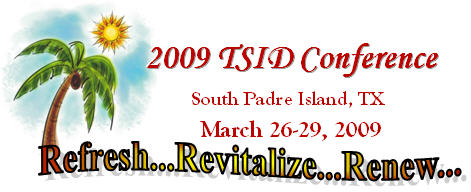 TSID 2009 Call for Conference InterpretersHello,It is time again for another fabulous TSID conference, which means we need some of you fabulous folks to interpret!!   If you are interested in interpreting this year, please email me at interpreterCoordinator@tsid2009.tsid.org  by January 26rd with a letter of interest and a resume including any previous conference interpreting experience, if any.  If you need to send hard copies, email me and I’ll give you a physical address.  Certifications will be verified through the DARS and/or RID databases.Thank you in advance and I look forward to working with you,Kate Johnson, 2009 Conference Interpreter CoordinatorDeadline for submission:  January 26, 2009Requirements:RID and Texas BEI Certified interpreters who have at least CI and CT, CSC, CDI, NAD level IV or V, NIC Advanced or Master, BEI level III, IV, V or BEI Advanced or Master are given priority for selection but other certifications will be considered. Interpreters must hold a minimum of CI, CT, NIC, NAD level III or BEI level II to be considered.Full-time Conference Interpreter (interpreting at least 75% of the conference):TSID will cover one-half of a double occupancy hotel room for 3-nights, a Conference Combo ticket and compensate you for the hours you work. Part-time Conference Interpreter (interpreting less than 75% of the conference): TSID will compensate you for the hours you work. 